Разработка комплекса элементов фирменного стиля на основе знака, логотипа. Фирменная цветовая гамма.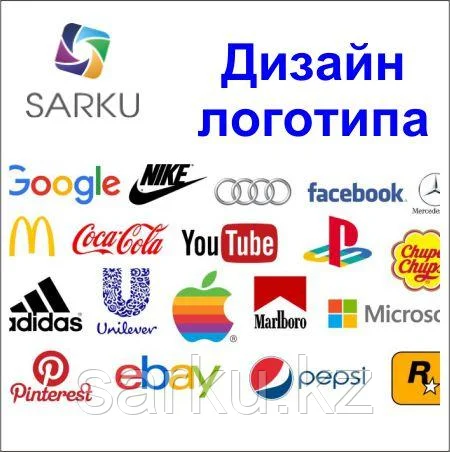 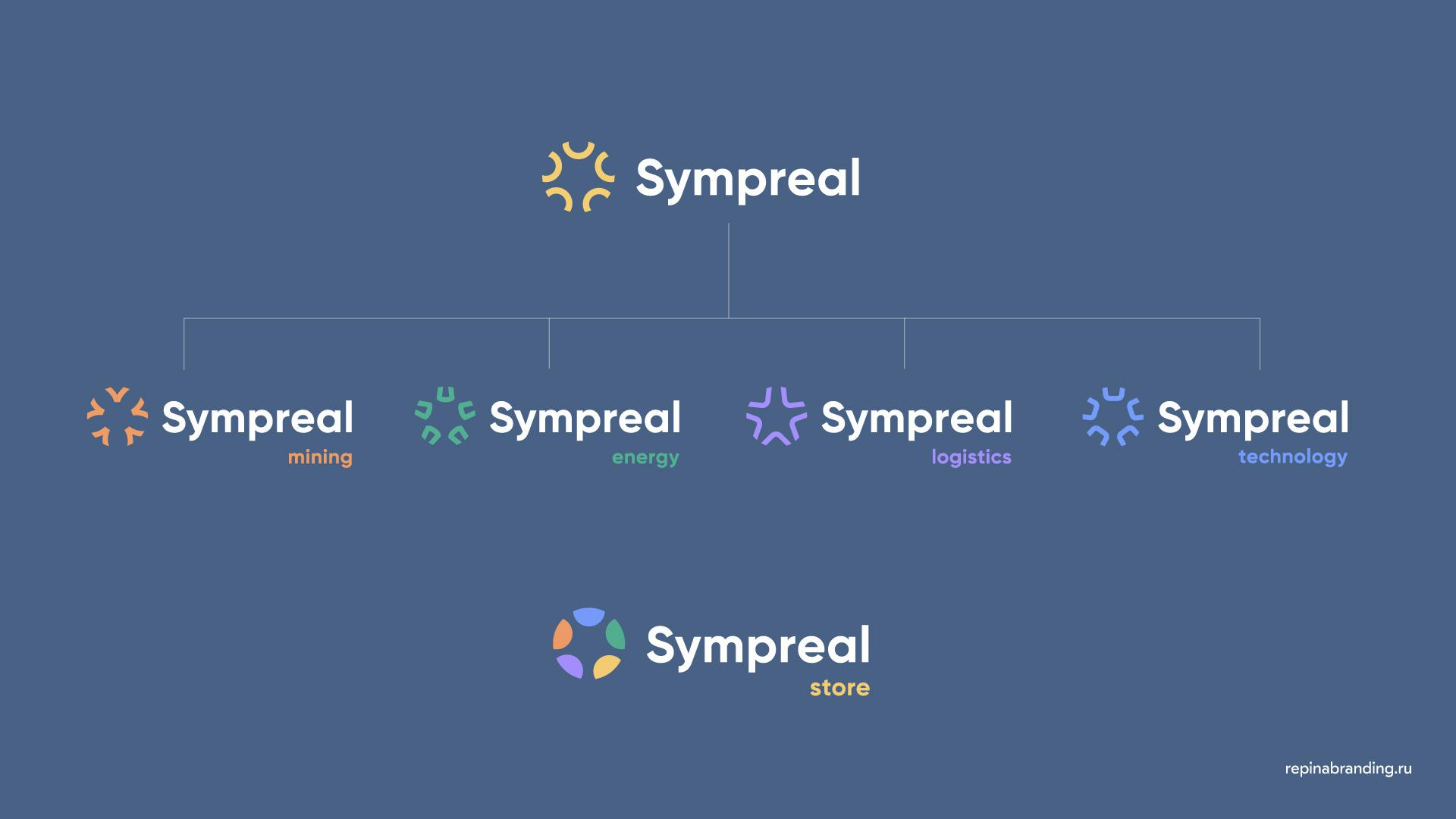 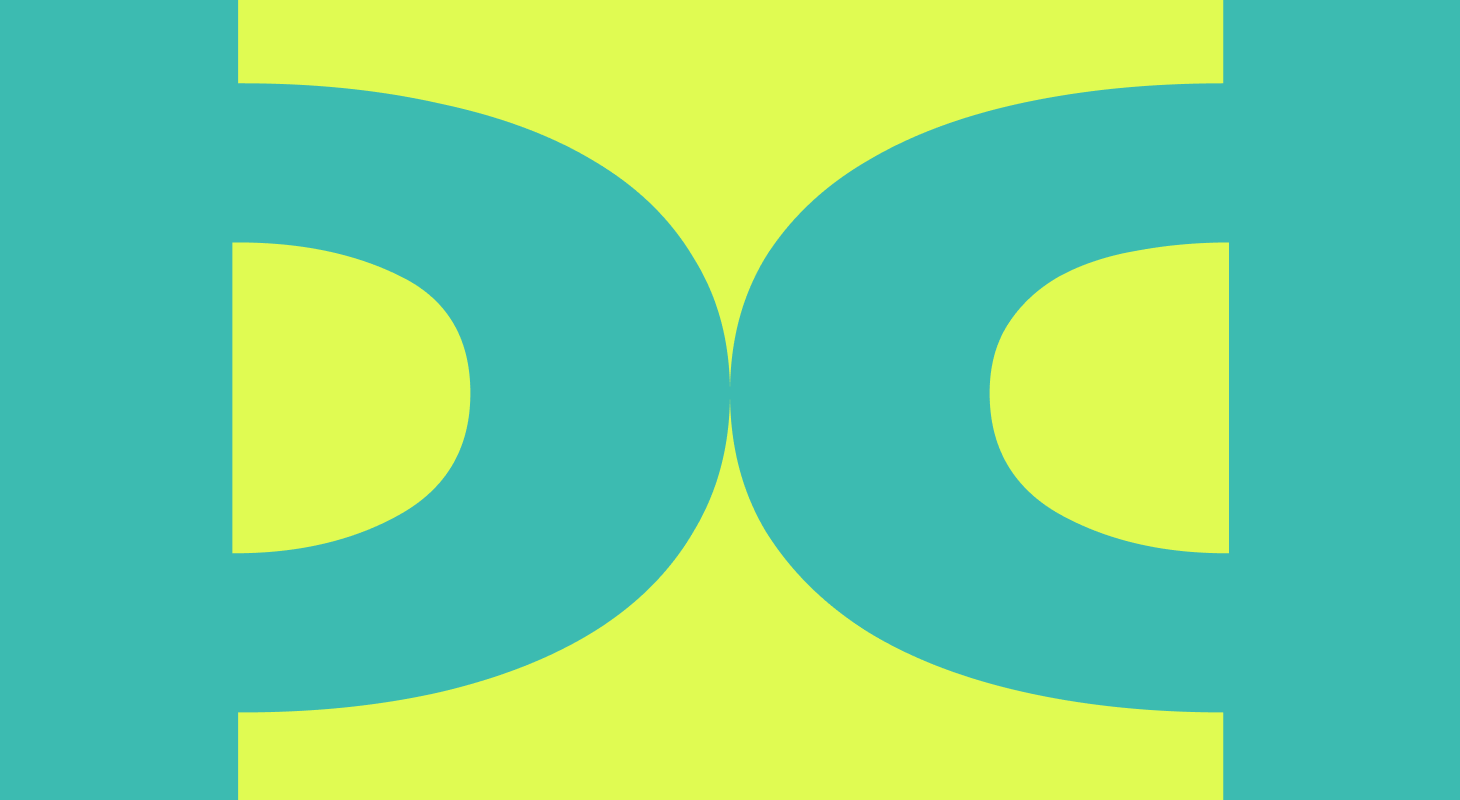 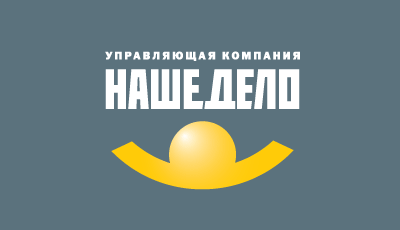 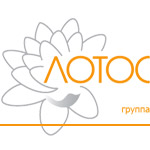 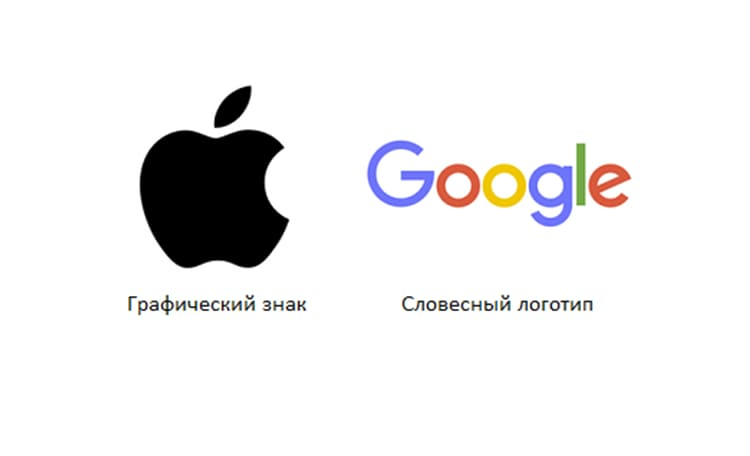 